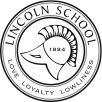 Lincoln School Professional Goals WorksheetFor Faculty in Year 1 of the CycleName:Division:Department:Date: Reflection Questions: These questions are intended to help you reflect on your teaching practice and develop goals that will be relevant to your growth as a teacher. Which aspects of your instructional approach and your curriculum have worked really well in the past? How do you hope to build upon these strengths during the school year? What new instructional strategies and curricular innovations do you hope to explore during the school year? What aspects of your instructional practice or curriculum do you hope to reevaluate, revise or retool during the school year?What supports can your Department Head/ Division Director/ colleagues offer to support your work in these areas?Professional Goals:1.2.3.Professional Goals Plan/Timeline:Please outline your plan for reaching your professional goals for the year.  You should list readings, possible professional development workshops, and the dates by which you will accomplish these.  This plan will serve as a structure for conversations with Department Heads/Division Directors throughout the year.